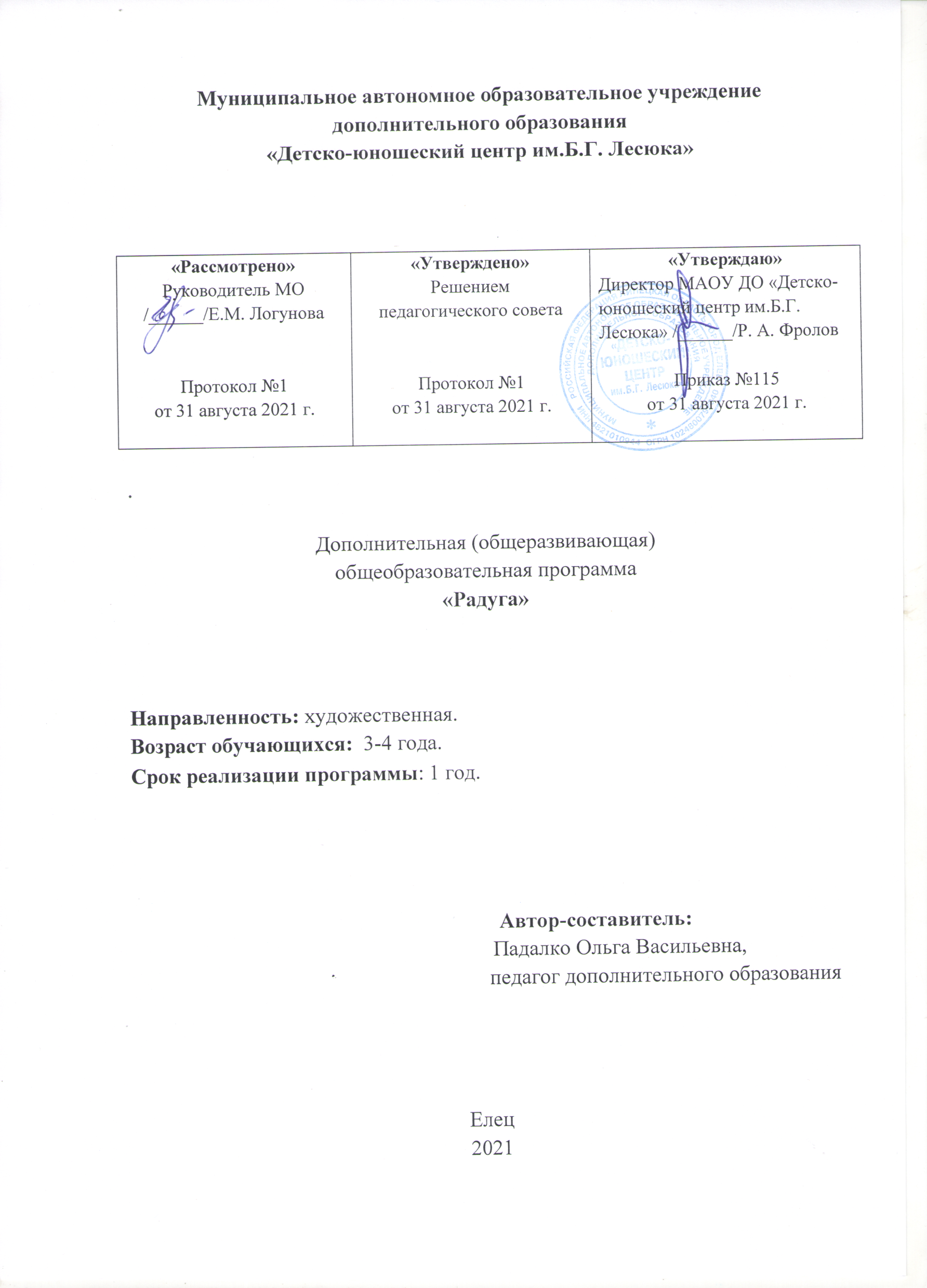 СодержаниеПояснительная запискаКалендарный учебный графикУчебный планСодержание программыОценочные и методические материалыСписок литературыРабочая программа 1 года обучения.Пояснительная записка.       Дополнительная (общеразвивающая) общеобразовательная программа «Радуга» разработана согласно требованиям Локального акта «Положение о структуре, порядке разработки и утверждения дополнительных (общеразвивающих) общеобразовательных программ в МАОУ ДО «Детско-юношеский центр им. Б.Г. Лесюка».      Музыка является важной составляющей фундаментального воспитательного процесса. Она имеет возможность воздействовать на ребёнка на самых ранних этапах и оказывает ничем не заменимое воздействие на общее развитие: формируется эмоциональная сфера, совершенствуется мышление, воспитывается чуткость к красоте в искусстве и жизни. «Только развивая эмоции, интересы, вкусы ребёнка, можно приобщить его к музыкальной культуре, заложить её основы. Если в процессе музыкальной деятельности будет сформировано музыкально-эстетическое сознание, это не пройдёт бесследно для последующего развития человека, его общего духовного становления»- Апраскина О.А. 		Программа «Радуга» включает все основные виды деятельности, доступные детям раннего дошкольного возраста: слушание музыки, пение, обучение игре на фортепиано, музыкально - игровое сольфеджио. Центральное место в программе отведено развитию специальных музыкальных способностей. Музыкальный материал программы подобран на основе сочетания высокохудожественных и доступных детям произведений классической, современной и народной музыки ранних эпох и стилей.	Музыкальное воспитание – уникальное средство формирования единства эмоциональной и интеллектуальной сфер психики ребёнка. Раннее музыкальное развитие является эффективным средством активации высших функций мозга и абстрактного мышления. С его помощью можно корректировать задержки психомоторного развития. Упражнения для рук ускоряют процесс образования и закрепления условных рефлексов, ускоряют созревание сенсомоторных зон коры головного мозга, центра речи, способствует интеграции деятельности мозга. Массовое распространение у детей дошкольного возраста нарушений психофизического и двигательно-моторного характера определяет актуальность решения таких проблем с помощью занятий на музыкальном инструменте фортепиано.Индивидуальное занятие с ребенком является основой саморазвития личности. Исследования показали, что дети, которые учатся играть на фортепиано, имеют более позитивный взгляд на вещи, на жизнь, чем их «немузыкальные» сверстники. Причина была обусловлена навыками, необходимыми для игры на этом инструменте.Всем известно, что игра на пианино или рояле требует координации рук и глаз, что улучшает общую координацию в человеке. Тем не менее, исследования также показали, что игра на фортепиано повышает общий коэффициент ловкости (проворности, сноровки). Так как во время игры руки должны двигаться независимо друг от друга. Дети, которые проходят обучение, имеют большую проворность, чем остальные.Обучение игре на фортепиано, воспитывает волю и дисциплину, ведь заниматься нужно каждый день, чтобы получить определенные умения и навыки.Занимаясь музыкой, ребенок развивает математические способности. Он пространственно  мыслит, манипулирует абстрактными звуковыми фигурами, исполняя нотный текст. Кроме того - музыкант, пусть даже начинающий - это артист, он должен управлять эмоциями, использовать их, уметь справляться с волнением, владеть собой. Независимо от того, станет ли в будущем ребенок музыкантом или нет, эти качества пригодятся в любой области.Занятия по классу фортепиано развивают коммуникативные навыки. Дети, которые обучаются игре на фортепиано, развиты разносторонне. Они имеют гораздо более широкую перспективу жизни, поскольку подвергаются воздействию различных стилей музыки в юном возрасте. Это делает их более восприимчивыми к различным вещам в жизни. От урока к уроку ребенок достигает определенных положительных результатов и это дает ему уверенность в своих силах.Параллельно с освоением основного инструмента фортепиано программа включает и другие доступные детям данного возраста виды музыкальной деятельности -  пение, игра на шумовых инструментах, ритмика.  Пение – основной вид музыкального искусства, которому последовательно обучают в детском саду. На любой ступени обучения детей учат правильному звукообразованию, ясному произношению, чистому, стройному пению и слитному звучанию (ансамблю, хору); формируют певческое дыхание. Освоение этих навыков – путь к выразительному исполнению.  Развитие мелодического слуха особенно интенсивно происходит в условиях обучения пению.Совместное пение развивает чувство коллективизма, создает условия для их эмоционального, музыкального общения. Сама суть хорового пения вырабатывает у хорового певца умение видеть, слышать, чувствовать состояние другого человека. Пение развивает у детей также привычку к длительному сосредоточению. Не быть внимательным просто нельзя, не получится стройного пения, не будет хора. В условиях совместного пения дети чувствуют себя хорошо. Человек, регулярно занимающийся пением, объективно укрепляет свое и физическое и психическое здоровье.Цель дополнительных образовательных услуг, в данном случае программа «Радуга» - даст возможность повысить эффективность работы по ранней профориентации детей дошкольного возраста.Содержание программы направленно:							* на создание условий для полноценного развития личности ребёнка;		* развитие специальных и музыкально-творческих способностей;		* обеспечение эмоционального благополучия, комфортности ребёнка;	* сохранение психического здоровья ребёнка;						* формирование коммуникативных навыков.		Основные методические принципы:							* создание непринуждённой обстановки;						* целостный подход в решении педагогических задач;			 * опора в развитии и воспитании детей на общечеловеческие ценности;	* личностно-ориентированный подход.					Цель программы: развитие музыкальных и творческих способностей, приобретение системы опорных знаний, умений и способов музыкальной деятельности, обеспечивающих базу для последующего самостоятельного знакомства с музыкой и формирование музыкальной культуры как части общей духовной культуры.Задачи:			 									Обучающие:- обучение основам музыкальной грамоты;- формирование технических навыков игре на фортепиано;Развивающие:- развитие основных музыкальных способностей (гармонического, мелодического слуха);- чувства ритма, музыкальной памяти;- развития мышления, воображения, восприятия;- физическое развитие (двигательные навыки, координация движения, осанка, выносливость;Воспитывающие:- воспитание интереса к музыкальному искусству;- воспитание музыкального вкуса, самостоятельности суждения, личной активности.Ожидаемые результаты.     Дети должны уметь:					- эмоционально реагировать на музыку;							- быть внимательными к звуку, к его особенностям;					-   владеть образным мышлением;								- уметь сотрудничать в игре и соблюдать её правило;				- определять общее настроение, характер музыкального произведения в целом и его частей; выделять отдельные средства выразительности: темп, динамику, тембр;		- определять, к какому жанру принадлежит прослушанное произведение (марш, песня, танец);								- ритмично двигаться согласно характеру музыки, активно участвовать в выполнении творческих заданий;								- петь с удовольствием несложные песни в удобном диапазоне, исполняя их выразительно и музыкально; свободно артикулировать, правильно распределять дыхание;			- точно воспроизводить ритм на шумовых инструментах;				- подбирать и играть на инструменте простые пьесы;- освоить правильную посадку и постановку рук при игре на музыкальном инструменте фортепиано;- иметь начальные элементарные теоретические знания музыкальной грамоты, чтения нот с листа и показать начальные навыки владения инструментом. Срок реализации программы: 1 год, 36 учебных недель (36 учебных недель в год). Условия реализации программы.По данной программе занимаются дети от 3 до 5 лет. В объединении 1 группа. Группа занимается 3 раза в неделю по 1 часу.	Формы организации занятий:1. Распевание (усвоение певческих навыков, певческая установка).		2. Пение (разучивание и повтор песен).							3. Развитие чувства ритма (игра на шумовых инструментах) 4. Слушание музыки.								5. Музыкальные игры.  6. Игровое сольфеджио. 7. Игра на инструменте (фортепиано).		2. Календарный учебный графикНачало учебного года -  1 сентябряОкончание учебного года - 31 мая3. Учебный план4. Содержание программы1. Вводное занятие. Знакомство с инструментом фортепиано. Освоение пространства, установление контактов, психологическая настройка на работу. История создания инструмента фортепиано.2. Ноты. Освоение нотоносца и название нот. Пение по нотам.3. Разучивание песенок. Тематическая программа в течении года. «День матери», «Новый год», «23 февраля», «8 марта»,. В первый год обучения большое внимание отводится вокальному исполнению, так как это наиболее доступная музыкальная форма для детей данного возраста. .Для того чтобы научить детей правильно петь: слушать, анализировать, слышать, интонировать (соединять возможности слуха и голоса) нужно соблюдение следующих условий:- игровой характер занятий и упражнений,- активная концертная деятельность детей,- доступный и интересный песенный репертуар, который дети будут с удовольствием петь не только на занятиях и концертах, но и дома, на улице, в гостях.- атрибуты для занятий (шумовые инструменты, музыкально – дидактические игры, пособия)- звуковоспроизводящая аппаратура (магнитофон, микрофон, кассеты и СD-диски – чистые и с записями музыкального материала)-  сценические костюмы, необходимые для создания образа и становления маленького артистаНеобходимо бережное отношение к детскому голосу; проводить работу с детьми, родителями и воспитателями, разъясняя им вредность крикливого разговора и пения, шумной звуковой атмосферы для развития слуха и голоса ребенка. При работе над песнями необходимо соблюдать правильную вокально-певческую постановку корпуса.Программа включает подразделы:восприятие музыки;развитие музыкального слуха и голоса;песенное творчество;певческая установка;певческие навыки (артикуляция, слуховые навыки; навыки эмоционально-выразительного исполнения; певческое дыхание; звукообразование; навык выразительной дикции). Приемы разучивания песен проходит по трем этапам:знакомство с песней в целом (если текст песни трудный прочитать его как стихотворение, спеть без сопровождения)работа над вокальными и хоровыми навыками;проверка знаний у детей усвоения песни. Приемы, касающиеся только одного произведения:споем песню с полузакрытым ртом;слоговое пение («ля», «бом» и др.);хорошо выговаривать согласные в конце слова;произношение слов шепотом в ритме песни;выделить, подчеркнуть отдельную фразу, слово.настроиться перед началом пения (тянуть один первый звук);задержаться на отдельном звуке и прислушаться, как он звучит;обращать внимание на высоту звука, направление мелодии;использовать элементы дирижирования;пение без сопровождения;зрительная, моторная наглядность.4. Вокальные упражнения. Развитие умения петь естественным голосом, без напряжения, правильно брать дыхание между музыкальными фразами и перед началом пения. Чистое интонирование в заданном диапазоне. Закрепление навыков хорового и индивидуального выразительного пения. Формирование сценической культуры.Обучение детей работе с микрофоном. Освоение пространства, установление контактов, психологическая настройка на работу. Работа по развитию певческого голоса, правильное звукообразование, охрана и укрепление здоровья детей.Умение выстраивать голосом звуковую линию. Закрепление умения детей соотносить своё пение с показом рук, добиваясь при этом осмысленного, эстетичного, выразительного и разнообразного музыкального действия.Образное мышление, мимика, эмоциональная отзывчивость.5. Динамические оттенки. Разучивание контрастных по характеру песенок. Развивать интерес к нюансировки, эмоциональному восприятию музыкальных произведений. Прослушивание программных произведений Радыновой.6. Знакомство с нотным станом. Расположение нот на нотоносце.7. Длительность нот. Понятие длительность. Как распределяются и просчитываются целые, половинные, четвертные и восьмые длительности нот.8. Дыхательные упражнения, Артикуляция. Развитие певческого голоса, способствование правильному звукообразованию, охране и укреплению здоровья детей. Подготовка речевого аппарата к работе над развитием голоса.Формирование более прочного навыка дыхания, укрепление дыхательной мышцы, способствовать появлению ощущения опоры на дыхании, тренировка артикуляционного аппарата.работе над формированием вокально-хоровых навыков у дошкольников огромное значение имеет в первую очередь работа над чистотой интонирования. В этой работе имеет значение правильная артикуляция гласных звуков.Навык артикуляции включает:• выразительное фонетическое выделение и грамотное произношение;• постепенное округление фонем, умение сберечь стабильное положение гортани при пении разных фонем, что является условием уравнивания гласных;• умение найти близкую или высокую позицию, которая контролируется ощущением полноценного резонирования звука в области «маски»;• умение максимально растягивать гласные и очень коротко произносить согласные в разном ритме и темпе.Последовательность формирования гласных:• гласные «о», «е» - с целью выработки округленного красивого звучания;• гласная «и» - с целью поиска звучания и мобилизации носового аппарата, головного резонатора;• «а», «е» - при их звукообразовании гортань резко сужается, в активную работу включается язык, который может вызвать непредусмотренное движение гортани. Кроме того, широкое открывание рта на звук «а» снижает активность дыхания и голосовых связок.К слуховым навыкам можно отнести:• слуховой самоконтроль;• слуховое внимание;• дифференцирование качественной стороны певческого звука, в том числе егоэмоциональной выразительности, различие правильного и неправильного пения;• представления о певческом правильном звуке и способах его образования.Навык эмоционально — выразительного исполнения отражает музыкально-эстетическое содержание и исполнительский смысл конкретного вокального произведения (попевки, песни).Он достигается:• выразительностью мимики лица;• выражением глаз;• выразительностью движения и жестов;• тембровой окраской голоса:• динамическими оттенками и особенностью фразировки;• наличием пауз, имеющих синтаксическое и логическое (смысловое) значение.Певческое дыхание. Ребенок, обучающийся пению,  осваивает следующую технику распределения дыхания, которая состоит из трех этапов:• короткий бесшумный вдох, не поднимая плеч;• опора дыхания — пауза или активное торможение выдоха. Детям объясняют, что необходимо задерживать дыхание животом, зафиксировать его мышцами;• спокойное постепенное (без толчков) распределение выдоха при пении.Формирование певческого дыхания способствует физическому укреплению организма в целом. Это и гимнастика, и физкультура, когда сочетаются дыхательная гимнастика и мышечная нагрузка.Для выработки навыка выразительной дикции полезными будут следующие упражнения артикуляционной гимнастики:• не очень сильно прикусить кончик языка;• высунуть язык как можно дальше, слегка его покусывая от основания до кончика;• покусывать язык поочередно правыми и левыми боковыми зубами, как бы пытаясь жевать;• сделать круговое движение языком между губами с закрытым ртом, затем в другую сторону;• упереться языком в верхнюю губу, затем нижнюю, правую щеку, левую щеку, стараясь как бы проткнуть щеки;• пощелкать языком, меняя форму рта, одновременно меняя звук, стараясь производить щелчки боле высокого и низкого звучания (или в унисон);• постукивая пальцами сделать массаж лица;• делать нижней челюстью круговые движения вперед - вправо - назад - влево - вперед;• сделать вдох носом, втянув щеки между губами (рот закрыт). Выдох — губы трубочкой.9. Промежуточный контроль. Итог пройденного материала. Угадайка. Концерт.10. Паузы. Обзор музыкальных пауз – восьмых, четвертных, половинных и целых.11. Ритмика. Шумовой оркестр. Музыкально-дидактические игры на развитие ритма и внимания. Подготовка музыкальных номеров с использованием музыкально-шумовых инструментов.12. Интервалы. Знакомство с музыкальными интервалами: секунда, терция, кварта.13. Трезвучия. Использование тонического трезвучия в аккомпанементе попевки.14. Лад. Знакомство с мажором и минором.15. Музыкальные диктанты. Диктанты на ритм, музыкальную память, звуковысотные.16. Разучивание пьес. Доступные по возрасту разнохарактерные пьесы. 17. Упражнения на развитие моторики пальцев и рук. Пальчиковые игры. Упражнения на расслабление кисти рук. 18. Итоговый контроль. Концертная программа.5. Оценочные и методические материалы (методические обеспечение программы).Уровни развития певческих умений0 – не справляется с заданиемн (низкий) – справляется с помощью педагогас (средний) – справляется с частичной помощью педагогав (высокий) – справляется самостоятельно Артикуляционная гимнастикаСлегка прикусить язык зубами. (4 раза)Высовывать язык до отказа, слегка прикусывая последовательно кончик языка и все, более далеко отстоящие поверхности.  Покусать язык попеременно правыми и левыми коренными зубами, как бы жуя его. (4)Сделать языком круговое движение между губами и зубами (4), то же в другую сторону.Упереться языком в верхнюю губу. В нижнюю губу, в правую и левую щеки, пытаясь как бы протолкнуть их насквозь.Пощелкивание языком, изменяя форму рта. Произвольно произносить более низкие или высокие звуки – щелчки.Пройти по всему лицу от корней волос на лбу до шеи пальцами круговым разминающим массажем.Пройти по всему лицу поколачивающим массажем кончиками согнутых пальцев. Удары должны быть достаточно сильными, чтобы лицо «загоралось».Массаж пальцами челюстно-височные суставы.Комплекс дыхательной гимнастики Э.М. Чарели( гимнастика проводится стоя или сидя, при этом сохраняется осанка –развернутые плечи, прямая спина, подобранный живот, вдох неглубокий.)Погладить нос (боковые его части) от кончика к переносице – вдох. На выдохе постукивать по ноздрям.  (5)Рот закрыт. Сделать вдох и выдох через правую и левую ноздрю, закрывая ее поочередно указательным пальцем. (5)Рот открыт. Сделать вдох и выдох носом. (5)На вдохе носом оказывать сопротивление воздуху, надавливая пальцами на крылья носа. (5)Рот открыт, язык поднят к верхнему небу. Подышать через нос.Сделать вдох носом. На выдохе протяжно протянуть звук «ммммммммм» одновременно постукивать пальцами по крыльям носа. (5)Закрыть нос пальцами и сосчитать до 10, то же повторить с открытым носом.Массаж нижней челюсти: обеими руками массажировать нижнюю челюсть по направлению от центра к ушам.Массаж горла: поочередно гладить горло то левой, то правой рукой.Энергично произносить «п – б», «п – б». произношение этих звуков укрепляет мышцы языка.Энергично произносить «т – д», «т – д».Несколько раз зевнуть. Зевание стимулирует не только весь гортанно – глоточный аппарат, но и деятельность головного мозга, а также снимает стрессовое состояние.Дыхательная гимнастика4 годаБольшой и маленький.Подняться на носки, вытянуть руки вверх. Со звуком у-х-х присесть, обхватить голени и подтянуть голову к коленям.Паровоз.Двигаясь по комнате, имитировать движения колес паровоза и произносить чух-чух, меняя громкость и скорость.Гуси летят.Медленно ходить, имитируя полет. На вдохе поднять руки, на выдохе — опустить (8—10 раз), со звуком г-у-у.Дровосек.Руки сложить топориком и поднять вверх, затем резко наклонить туловище и прорезать пространство между ног (5—8 раз), произнести б-а-х.Часы.Со звуком  тик   наклониться в левую сторону, со звуком  так  - в правую  (4 – 5 раз).Погреемся.                                                      5 летРуки развести в стороны, затем быстрым движением скрестить их перед грудью, хлопнуть ладонями по плечам, произнеся у-х-х! (8—10 раз).Мельница.Вытянуть руки вверх и медленно вращать ими со звуком ж-р-р, увеличивая скорость (6—7 раз).Сердитый ежик.Присесть ниже, обхватить голени, опустить голову, произнести звук ф-р-р (3—5 раз).Лягушонок.Слегка присесть и сделать прыжок с продвижением вперед. На выдохе произнести к-в-а-а-к.Заблудился в лесу.Сделать вдох, на выдохе прокричатьау-у.Великан и карлик.Поднять руки вверх и потянуться, сделав вдох. Расслабленно опустить руки до самого пола, глубоко выдохнув.Любимый носикЦель: научить детей дыханию через нос, профилактикезаболеваний верхних дыхательных путей.А сейчас без промедленияМы разучим упражнения,Их, друзья, не забывайтеИ почаще повторяйте.1. Погладить свой нос от крыльев к переносице — вдох, обратно — выдох (5 раз).Вдох — погладь свой носОт крыльев к переносице.Выдох — и обратноПальцы наши просятся.2. Сделать вдох левой ноздрей; правая — закрыта, выдох правой ноздрей, при этом левая закрыта (5 раз).Вдохни одной ноздрей, а выдохни другою.Попеременно ноздри при этом закрывай.Сиди красиво, ровно, спинка — прямо.И насморк скоро убежит, ты так и знай!3. Сделать вдох. На выдохе протяжно тянуть звук м-м-м, одновременно постукивая указательными пальцами по крыльям носа (3 раза).Дай носу подышать, На выдохе мычи.Звук [м] мечтательно пропеть старайся,По крыльям носа пальцами стучиИ радостно при этом улыбайся.Дыхательные и звуковые упражненияТрактор.Энергично произносить д-т, д-т, меняя громкость и длительность (укрепляем мышцы языка).Стрельба.Стрелять из воображаемого пистолета: высунув язык, энергично произнести к-г-к-г(укрепляем мышцы полости глотки).Фейерверк.В новогоднюю ночь стреляем из хлопушки, и рассыпается фейерверк разноцветных огней. Энергично произнести п-б-п-б (укрепляем мышцы губ).Несколько раз зевнуть и потянуться. (Упражнение стимулирует гортанно-глоточный аппарат, деятельность головного мозга и снимает стрессовые состояния).Гудок парохода.Набрать воздух через нос, задержать на 1—2 с и выдохнуть через рот со звуком у-у-у, сложив губы трубочкой.Упрямый ослик.Выбираются  ослики  и погонщики.Ослики бегут и останавливаются. Погонщики уговаривают осликов, а те начинают кричатьй-а-й-а (укрепляем связки гортани).Плакса.Имитируем плач, произнося ы-ы-ы(звук [ы] снимает усталость головного мозга).Комплекс оздоровительных упражнений для горлаЛошадка.Цокать язычком, как лошадки, то громче, то тише. Скорость движения лошадки то увеличиваем, то снижаем(20—30 с).Ворона.Произнести протяжно ка-а-а-ар (5—6 раз), поворачивая голову или поднимая ее. Громко каркала ворона и охрипла. Стала каркать беззвучно и с закрытым ртом( 6 – 7 раз).Змеиный язычок.Длинный змеиный язычок пытается высунуться как можно дальше и достать до подбородка (6 раз).Зевота.Расслабиться, опустить голову, широко раскрыть рот. Не закрывая его, вслух произнести о-о-хо-хо-о-о-о, позевать(5—6 раз).Веселые плакальщики.Имитировать плач, громкие всхлипывания с шумным вдохом, без выдоха (30—40 с).Смешинка.Попала смешинка в рот, и невозможно от нее избавиться. Глаза прищурить, губы раздвинуть и произнести ха-ха-ха, хи-хи-хи - звуком так — в правую (4—5 раз).Веселые матрешкиПрограммное содержание:Учить детей различать звуки по высоте.Игровые пособия:Матрешки трех величин по числу играющих.Музыкально-дидактический материал:Металлофон.Ход игры:Воспитатель играет на металлофоне, когда звук низкий – танцуют маленькие матрешки, высокий – высокие, средний – средние.Какой инструмент звучитПрограммное содержание:Учить детей различать тембр музыкальных инструментов.Игровые пособия: Карточки с изображением музыкальных инструментов.Музыкально-дидактический материал:Детские музыкальные инструменты.Ход игры:Дети разделены на пары (тройки) перед каждой парой лежит набор карточек. Воспитатель за ширмой играет на инструменте, дети поднимают ту карточку, на которой изображен звучащий инструмент.КолокольчикиПрограммное содержание:Учить детей различать силу звучания.Игровые пособия:Наборы колокольчиков разной величины.Ход игры:Педагог играет на фортепиано, меняя силу звучания. Дети поднимаю колокольчики в зависимости от того, как звучит инструмент. На громкое звучание поднимают вверх большие колокольчики, на тихое – маленькие, на умеренно громкое – средние.Угадай-каПрограммное содержание:Учить детей различать длительность звуков.Игровые пособия:Вырезанные из бумаги круги большие и маленькие черного и белого цветов по количеству игроков.Музыкально-дидактический материал:Бубен или барабан.Ход игры:Дети делятся на две команды. В руках у первой – большие круги белого цвета, у второй – маленькие черные. При исполнении долгих звуков вверх поднимаются белые круги, коротких – черные. Педагог многократно без остановок изменяет длительность звучания и следит за правильной реакцией детей.ПрогулкаПрограммное содержание:Различать спокойный и бодрый характер музыкальных произведений.Музыкально-дидактический материал: «Погуляем» Т.Ломовой, «Марш» Э. Парлова.Ход игры:Дети делятся на две команды. При исполнении произведения спокойного характера по коленям хлопает одна команда, под бодрое произведение вторая команда хлопает в ладоши.Море и ручеёкПрограммное содержание:Учить детей различать темп музыки.Игровые пособия:Наборы картинок с изображением волн моря и ручейка.Музыкально-дидактический материал:«Бег» Е.Тиличеевой, «Французская мелодия» обр. А.Александрова.Ход игры:При исполнении произведения быстрого темпа дети поднимают картинки с изображением ручейка, медленного – с изображением моря. 2-й вариант. При звучании произведения медленного характера дети двигаются, выполняя плавные движения, изображая волны, быстрого – двигаются, импровизируя течение ручейка. 3-й вариант. Дети встают в два круга. Команда «море» при звучании медленного произведения поднимает и опускает сцепленные руки («волны»), при исполнении быстрого произведения команда «ручеек» двигается по кругу легким бегом. Три медведяПрограммное содержание:Учить детей различать высоту звуков.Игровые пособия:Плоскостное изображение медведей большого, среднего и маленького размера на каждого ребенка.Музыкально-дидактический материал:«Мишка» М.Раухвергера.Ход игры:Когда произведение звучит в высоком регистре, выходят погулять медвежата, когда в среднем – мамы – медведицы, в низком – папы – медведи. Последовательность регистровых звучаний варьируется.2-й вариант. Дети изображают медведей, и каждый ребенок двигается в соответствии с заданной ему ролью и под соответствующее звучание музыкального произведения.БукетыПрограммное содержание:Учить детей различать длительность звуков.Игровые пособия:Цветы небольшого размера по два у каждого ребенка.Музыкально-дидактический материал:Бубен.Ход игры:Педагог играет долгие и короткие звуки в зависимости от звучания дети кивают головками цветов или кружатся, подняв цветы над головой.Лесная прогулкаПрограммное содержаниеУчить детей различать тембры звучания инструментов: барабана,бубна, погремушки.Развивать музыкально-ритмическое чувство.Игровые пособия:Шапочки медведей, зайцев, белочек по количеству детей.Музыкально - дидактический материал:Барабан, бубен, погремушка.Ход игры:Детей делят на три группы и каждую группу располагают в своем домике. На звучание погремушки выходят гулять белочки, барабана – медведи, бубна –   зайчики. На лесной полянке звери друг другу уступают и, как только сменится инструмент – стоят на месте те, чей инструмент молчит. По окончании игры все прячутся в свои домики.Кошки и мышкиПрограммное содержание:учить детей различать громкие и тихие звуки.Игровые пособия:шапочки кошек и мышек по количеству детей группы.Музыкально-дидактический материал:металлофон, любая плясовая мелодия.Ход игры:Дети делятся на две команды. Каждая живет в своем домике. Мышки выходят гулять под тихие звуки, кошки – под громкие. Когда сила звучания меняется, мышки приседают (прячутся), а кошки стоят на месте и оглядываются, в то время. Как мышки двигаются. По команде педагога «лови» кошки начинают ловить мышек.Козлята и ВолкПрограммное содержание: учить детей различать форму, характер и средства выразительности музыкальных произведений.Игровые пособия: шапочка - маска волка.Музыкально-дидактический материал: «Козлята», «Волк» Т.Ломовой.Ход игры:Под музыку «Козлята» дети резвятся, как только начинает звучать произведение «Волк», выбегает волк (ребенок в шапочке – маске волка) и ловит козлят.Ах, как песенку поём!Программное содержание:учить детей различать и правильно передавать ритмический рисунок песен.Музыкально-дидактический материал: детские музыкальные  инструменты, мелодии знакомых песен.Ход игры:Педагог предлагает воспроизвести на детском музыкальном инструменте (металлофоне, бубне, барабане) ритмический рисунок знакомой песни, дети угадывают и вместе поют песню.БабочкиПрограммное содержание: учить детей различать и передавать в движении темп музыкального произведения.Музыкально-дидактический материал: металлофон.Ход игры:Под быстрое звучание металлофона дети летают как бабочки, а под медленное – кружатся. Несколько раз упражнение повторяется с последовательной сменой звучания, затем педагог говорит. Что будет загадывать бабочкам музыкальные загадки: играть несколько раз быстро, а один – медленно и наоборот, а бабочки должны разгадать музыкальные загадки.Барабан и погремушкаПрограммное содержание: учить детей различать тембр, названия музыкальных инструментов, передавать ритмический рисунок произведения.Игровые пособия: барабаны и погремушки.Музыкально-дидактический материал:«Барабан» Д. Кабалевский, «Погремушка» В.Тиличеева.Ход игры:Когда исполняется произведение «Барабан» дети играют на барабане, передавая ритмический рисунок или отмечая сильную долю, когда звучит произведение «Погремушка» - играют на погремушках.ОркестрПрограммное содержание: учить детей узнавать звучание инструментов симфонического оркестра.Материально-техническое обеспечениеМагнитофон, CD-диски.Ноутбук.Фортепиано, как основной инструмент для распевок и исполнения песен.6. Список используемой литературыБеленькая М., Ильинская С. Первые шаги к мастерству. Пособие по развития навыков транспонирования. Этюды. Изд. союз художников. С-Петербург, 2000. Гнесина Е.Ф. Фортепианная азбука. По лесенке к мастерству. - М: Изд. объед. "Композитор", 1993. Гнесина Е.Ф. Фортепианная азбука. - М.: Музыка, 2003 .-26 с.  Королева Е.А. Азбука музыки в сказках, стихах и картинках. - М.: Гуманит. изд. центр ВЛАДОС, 2001. - 224 с: нот., ил. - (б-ка учителя музыки). Минько Н.Г. Программа по дополнительному образованию детей. Музыкально-эстетическое направление. - М.: 2000. Николаев А. Школа игры на фортепиано (Под общей редакцией А. Николаева). Сост. А. Николаев, В. Натансон, Л. Рощина. - М.: Музыка, 2004. - 199 с. Соколова Н. Ребѐнок за роялем. Хрестоматия для фортепиано в 2 и 4 руки, с пением. С-Петербург, Изд. Лань, 1997. Программа для детских музыкальных школ. Класс специального фортепиано. –М.: 1973. Бакулова А., Сорокин К. Хрестоматия для фортепиано. – Москва. “Музыка”. 1991. Хереско Л. Музыкальные картинки. Л. “Советский композитор”. 1985. Ветлугина Н. Музыкальный букварь. М. “Музыка”, 1987. Гиндин Р.С. Этюды. М.: “Музыка”, 2000. Олешко Т.Н. Избранные пьесы для младших классов –М.: Музыка, 2002.Ляховицкая С. Маленькому любителю музыки. Л.: “Музыка”, 1993. Бакулов А., Сорокин К. “Калинка” Альбом начинающего пианиста. – М.: “Советский композитор”, 1991. Любомудрова Н., Сорокин К. Хрестоматия для фортепиано – М.: “Музыка”, 2000. Майкапар С. Первые шаги. – М.: “Музыка”, 2000. Денисов Э. “Альбом для фортепиано” – М.: Музыка, 1999. Литература, используемая педагогом Алексеев А. Методика обучения игре на фортепиано. – М.: Музыка, 1998. Бондарев А.А. Образовательная программа Начальное обучение в классе фортепиано. – М., 2008. Нестьев И.В. Учитесь слушать музыку. – М.: Музыка, 1987. 7Ребенок за роялем. Сборник статей педагогов-пианистов о фортепианной методике./ Ред. Ян Достал. – М.: Музыка, 1981. Юдина Е.И. Азбука музыкального творческого саморазвития. – М.: Аквариум, 1997. Пианисты рассказывают./ Под редакцией М. Соколова. – М.: Музыка, 1984. Осовицкя З., Казаринова А. В мире музыки. – М.: Музыка, 1997. Литература, рекомендуемая учащимся Школа игры на фортепиано./ Под редакцией А.Николаева. – М.: Музыка, 1980. Рабочая программак дополнительной (общеразвивающей)общеобразовательной программе«Радуга»Направленность: художественная.Возраст обучающихся:  3-4 года.Срок реализации программы: 1 год.2021-2022 учебный годСодержаниеСодержание1.  Пояснительная записка. 2.  Календарно-тематическое планирование.Пояснительная записка.Программа «Радуга» включает все основные виды деятельности, доступные детям раннего дошкольного возраста: слушание музыки, пение, обучение игре на фортепиано, музыкально - игровое сольфеджио. Центральное место в программе отведено развитию специальных музыкальных способностей. Музыкальный материал программы подобран на основе сочетания высокохудожественных и доступных детям произведений классической, современной и народной музыки ранних эпох и стилей.	Музыкальное воспитание – уникальное средство формирования единства эмоциональной и интеллектуальной сфер психики ребёнка. Раннее музыкальное развитие является эффективным средством активации высших функций мозга и абстрактного мышления. С его помощью можно корректировать задержки психомоторного развития. Упражнения для рук ускоряют процесс образования и закрепления условных рефлексов, ускоряют созревание сенсомоторных зон коры головного мозга, центра речи, способствует интеграции деятельности мозга. Массовое распространение у детей дошкольного возраста нарушений психофизического и двигательно-моторного характера определяет актуальность решения таких проблем с помощью занятий на музыкальном инструменте фортепиано.Индивидуальное занятие с ребенком является основой саморазвития личности.Игра на фортепиано повышает общий коэффициент ловкости (проворности, сноровки). Так как во время игры руки должны двигаться независимо друг от друга. Дети, которые проходят обучение, имеют большую проворность, чем остальные.Обучение игре на фортепиано, воспитывает волю и дисциплину, ведь заниматься нужно каждый день, чтобы получить определенные умения и навыки.Занимаясь музыкой, ребенок развивает математические способности. Он пространственно  мыслит, манипулирует абстрактными звуковыми фигурами, исполняя нотный текст. Кроме того - музыкант, пусть даже начинающий - это артист, он должен управлять эмоциями, использовать их, уметь справляться с волнением, владеть собой. Независимо от того, станет ли в будущем ребенок музыкантом или нет, эти качества пригодятся в любой области.Занятия по классе фортепиано развивают коммуникативные навыки. Дети, которые обучаются игре на фортепиано, развиты разносторонне. Они имеют гораздо более широкую перспективу жизни, поскольку подвергаются воздействию различных стилей музыки в юном возрасте. Это делает их более восприимчивыми к различным вещам в жизни.  Параллельно с освоением основного инструмента фортепиано программа включает и другие доступные детям данного возраста виды музыкальной деятельности -  пение, игра на шумовых инструментах, ритмика.Содержание программы направленно:							* на создание условий для полноценного развития личности ребёнка;		* развитие специальных и музыкально-творческих способностей;		* обеспечение эмоционального благополучия, комфортности ребёнка;	* сохранение психического здоровья ребёнка;						* формирование коммуникативных навыков.	Основные методические принципы:							* создание непринуждённой обстановки;						* целостный подход в решении педагогических задач;			 * опора в развитии и воспитании детей на общечеловеческие ценности;	* личностно-ориентированный подход.					Цель программы: развитие музыкальных и творческих способностей, приобретение системы опорных знаний, умений и способов музыкальной деятельности, обеспечивающих базу для последующего самостоятельного знакомства с музыкой и формирование музыкальной культуры как части общей духовной культуры.Задачи:			 									Обучающие:- обучение основам музыкальной грамоты;- формирование технических навыков игре на фортепиано;Развивающие:- развитие основных музыкальных способностей (гармонического, мелодического слуха);- чувства ритма, музыкальной памяти;- развития мышления, воображения, восприятия;- физическое развитие (двигательные навыки, координация движения, осанка, выносливость;Воспитывающие:- воспитание интереса к музыкальному искусству;- воспитание музыкального вкуса, самостоятельности суждения, личной активности.Количество часов, отводимых на освоение программы.Занятия проводятся 3 раза в неделю по 1 часу (36 учебных недель). 3 часа  в неделю, 108 часов в год.         Ожидаемые   результатыУчащиеся должны: - эмоционально реагировать на музыку;							- быть внимательными к звуку, к его особенностям;					-   владеть образным мышлением;								- уметь сотрудничать в игре и соблюдать её правило;				- определять общее настроение, характер музыкального произведения в целом и его частей; выделять отдельные средства выразительности: темп, динамику, тембр;		- определять, к какому жанру принадлежит прослушанное произведение (марш, песня, танец);								- ритмично двигаться согласно характеру музыки, активно участвовать в выполнении творческих заданий;								- петь с удовольствием несложные песни в удобном диапазоне, исполняя их выразительно и музыкально; свободно артикулировать, правильно распределять дыхание;			- точно воспроизводить ритм на шумовых инструментах;				- подбирать и играть на инструменте простые пьесы;- освоить правильную посадку и постановку рук при игре на музыкальном инструменте фортепиано;- иметь начальные элементарные теоретические знания музыкальной грамоты, чтения нот с листа и показать начальные навыки владения инструментом.2. Календарно-тематическое планированиеГруппаГод обученияВсего учебных недельКоличество учебных днейОбъём учебных часовРежим работы1136108108Три раза в неделю по 1 часу №п /п             Название раздела, темыКол-вочасовИз нихИз них№п /п             Название раздела, темыКол-вочасовтеорияпрактика1.Вводное занятие. Знакомство с инструментом3122. Ноты3213.Разучивание песенок11654.Вокальные упражнения7255.Динамические оттенки3216.Знакомство с нотным станом2117.Длительность нот6338.Дыхательные упражнения. Артикуляция3129.Промежуточный контроль.3-310.Паузы42211.Ритмика. Шумовой оркестр63312.Интервалы32113.Трезвучия31214Лад31215.Музыкальные диктанты42216.Разучивание пьес2742317.Упражнения на развитие моторики пальцев и рук1441018.Итоговый контроль.3-3                                    Итого:1083771№ п/пПоказатели (знания, умения, навыки)УровеньУровеньУровеньУровень№ п/пПоказатели (знания, умения, навыки)0нсв1.Качественное исполнение знакомых песен.2.Наличие певческого слуха, вокально-слуховой координации3.Умение импровизировать4.Чисто интонировать на терцию вверх и вниз5.Навыки выразительной дикции№ п\пТемаКол-во часовКол-во часов    Из них    Из нихДата проведения№ п\пТемаТеорияПрактикаДата проведения1.Вводное занятие. Знакомство с инструментом33212.«Кто ты?». Песенки-распевки.33123.Птичка. Ноты высокие и низкие.22114.Котенька-коток. Песенки о животных.33125.Зашагали ножки. Ритмические игры.33126. Музыка осени. Динамические оттенки.22117.Путешествие в страну звуков31128.В гостях у игрушек. Артикуляционная гимнастика.31129.В сказочном лесу. Знакомство с длительностями нот.311210.Мамин праздник411311.Русский хоровод311212.Есть у солнышка друзья. Знакомство с длительностями нот.311213.Самая хорошая311214.На машине покачу. 311215.Музыкальная лесенка. Нотный стан.411316.В гости к Деду Морозу311217.В нашем оркестре411318.Не дразните собак.411319.Промежуточный контроль311220.Все мы музыканты311221.Игры с буквами и звуками. Паузы.311222.На парад.411323.Самолёт летит. Трезвучия. 411324.Спите куклы411325.Определи инструмент211126.Что лучше делать под эту музыку. Музыкальный лад. 311227.Калинка311228.Ну-ка, угадай-ка.  Шумовой оркестр.   411329.К нам гости пришли. Шумовой оркестр.311230.Путешествие в сказку311231.Вышла курочка гулять. Ритмика.211132.Дождик. Интервалы.211133. Барабан. Ритмика211134.Тихо-громко. Упражнения для рук, на расслабление. 211135.Мир животных. Пальчиковые игры.211136.Итоговый контроль3112Итого:108373771